Kult osobnostiPracovní list osvětluje význam pojmu kult osobnosti v politickém, kulturním a veřejném prostředí. Žáci se seznámí se zeměmi s přímou zkušeností s kultem osobnosti a v rámci úkolů budou vedeni k vnímání vlivu kultu osobnosti na běžný život tamních obyvatel. List je určen žákům SŠ. K práci jsou potřeba psací potřeby a internet.Co je kult osobnosti?Kult osobnosti jen pro vzdělané muže?Umění jako služba režimu v KLDRNávštěva oslav 70 let Korejské strany práce ______________________________________________________Doplň chybějící údaje spojené s kultem osobnosti a politickými režimy (jejich ideologiemi) v jednotlivých státech.Napadají tě ještě další příklady?………………………………………………………………………………………………………….……Vymysli pro pojem kult osobnosti pět hashtagů.#####Pobavte se se sousedem v lavici, co vaše hashtagy vyjadřují.V KLDR uctívají kult osobnosti i v současnosti, což ovlivňuje tamní občany každý den. Jak myslíš, že se to konkrétně projevuje v životě:žáka základní školy………………………………………………………………………………………………….………….…………………………………………………………………………………………………….………….…učitele na univerzitě………………………………………………………………………………………………….………….…………………………………………………………………………………………………….………….…sportovce………………………………………………………………………………………………….………….…………………………………………………………………………………………………….………….…spisovatele………………………………………………………………………………………………….………….…………………………………………………………………………………………………….………….…člena Korejské strany práce………………………………………………………………………………………………….………….…………………………………………………………………………………………………….………….…Kult osobnosti nemusí být spojen jen s politickým režimem. Napadají tě nějaké oblasti, kde došlo nebo dochází ke zbožštění nějaké osoby (nebo dokonce věci)?………………………………………………………………………………………………….………….…………………………………………………………………………………………………….………….…………………………………………………………………………………………………….………….…………………………………………………………………………………………………….…….…………………………………………………………………………………………………….………….…………………………………………………………………………………………………………….……….…Co jsem se touto aktivitou naučil(a):………………………………………………………………………………………………………………………………………………………………………………………………………………………………………………………………………………………………………………………………………………………………………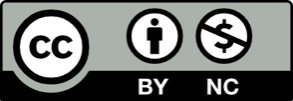 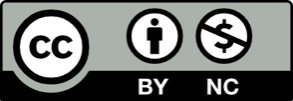 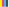 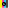 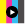 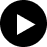 SSSRK. GottwaldPortugalskonacismusB. MussoliniKLDR